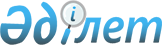 Қазақстан Республикасы Үкiметiнiң 1997 жылғы 2 шiлдедегi N 1047а қаулысына өзгерiс енгiзу туралыҚазақстан Республикасы Үкiметiнiң қаулысы 1997 жылғы 7 тамыздағы N 1236



          Қазақстан Республикасының Үкiметi қаулы етедi:




          "Мемлекеттiк жоғары оқу орындарын кейiн жекешелендiрумен жалға
беру туралы" Қазақстан Республикасы Үкiметiнiң 1997 жылғы 2 шiлдедегi
N 1047а  
 P971047a 
 а қаулысына мынадай өзгерiс енгiзiлсiн:




          2-тармақтың бiрiншi абзацындағы "Жекешелендiру" деген сөз
"Мемлекеттiк мүлiк пен активтердi басқару" деген сөзбен ауыстырылсын.





     Қазақстан Республикасының
          Премьер-Министрi


					© 2012. Қазақстан Республикасы Әділет министрлігінің «Қазақстан Республикасының Заңнама және құқықтық ақпарат институты» ШЖҚ РМК
				